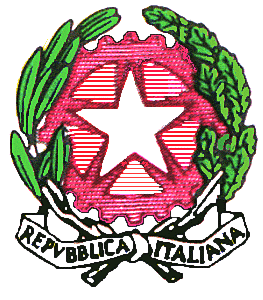 Liceo Scientifico Statale “Elio Vittorini”						20146 MilanoVia Mario Donati, 5 - Tel.  02.47.44.48 – 02.42.33.297 - fax 02.48.95.43. 15 - cod. fisc. 80129130151Sito internet: www.eliovittorini.edu.it    e-mail: segreteria@vittorininet.ithttps://multidict.net/piattaforma Erasmus + progetto COOLselezionare lingua “lombard”http://multidict.net/multidict/?sid=3673657&sl=lmo&word=net Il momento in cui è avvenuto l’inserimento del dizionario lingua  lombarda su Multidictunità finora prodotte in lingua lombarda in collaborazione con Far Lombard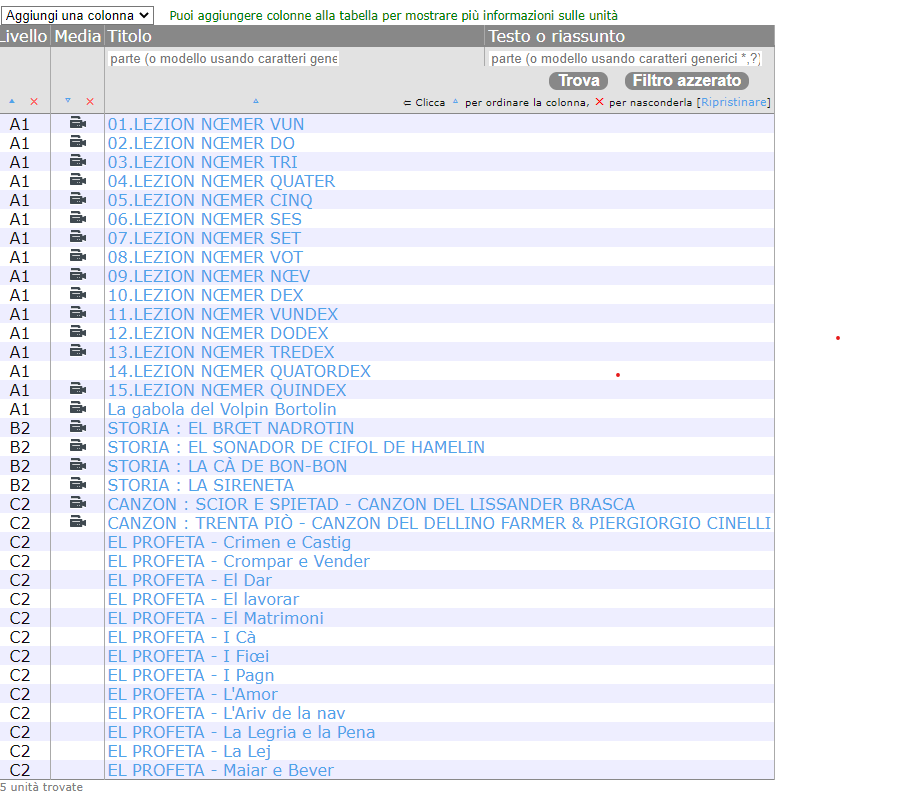 Un esempio di una lezione CLIL  per l’apprendimento del lessico lombardo:https://multidict.net/wordlink/?navsize=1&sl=lmo&url=https://multidict.net/clilstore/page.php?id=8758(in Lombardo con sottotitoli in Inglese)Un esempio di un’unità CLIL in lombardo per lo studio della letteratura comparatahttps://multidict.net/wordlink/?navsize=1&sl=lmo&url=https://multidict.net/clilstore/page.php?id=8762Le attività dell’Associazione Far Lombard
lengualombarda.orgIl partenariato CLIL4U  che comprende Supsi, in Svizzera a cui ha partecipato la dirigente scolastica Albalisa Azzariti, che ha mantenuto la collaborazione con il Centro Linguehttp://languages.dk/clil4u/https://www.supsi.ch/centrolingue/ricerca/progetti.htmlRiflessioni sull’insegnamento della lingua italiana (SUPSI, Canton Ticino)https://www.didattica-italiano.supsi.ch/wp-content/uploads/sites/8/2015/12/DidIta_completo.pdfUn  esempio di unità in francese realizzata coinvolgendo alunni ed ex alunnihttps://multidict.net/wordlink/?navsize=1&sl=fr&url=https://multidict.net/clilstore/page.php?id=8309Un esempio di unità in lingua tedesca realizzata coinvolgendo alunni ed ex alunni, in cui un giovane spiega l’importanza di studiare le lingue e di partecipare ai progetti Comenius ed ad altre forme di mobilitàhttps://multidict.net/clilstore/unitinfo.php?id=1221Un esempio di unità CLIL in lingua italiana realizzata dal Liceo Scientifico Elio Vittorini coinvolgendo gli studenti sulla tematica della moda https://multidict.net/wordlink/?navsize=1&sl=it&url=https://multidict.net/clilstore/page.php?id=7954Un esempio di unità CLIL in lingua italiana realizzata dal Liceo Scientifico Elio Vittorini coinvolgendo gli studente sul tema del rilancio turistico della città, post – covid.